PROGRAMME OF EVENTS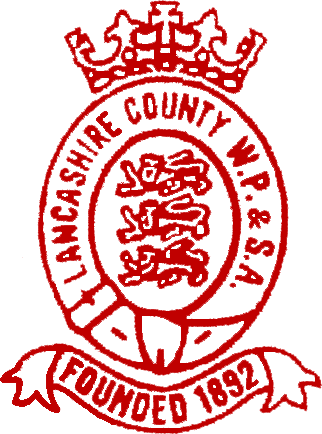 Event 101       Ladies 100m IM	     	    Event 201	  Mixed 200m ButterflyEvent 102       Mens 100m IM			    Event 202	  Mixed 200m BreaststrokeEvent 103       Mixed 200m Freestyle		    Event 203	  Ladies 50m ButterflyEvent 104       Ladies 50m Backstroke	    	    Event 204      Mens 50m ButterflyEvent 105       Mens 50m Backstroke		    Event 205	  Ladies 100m FreestyleEvent 106       Ladies 100m Breaststroke	    Event 206	  Mens 100m FreestyleEvent 107       Mens 100m Breaststroke	    Event 207	  Ladies 50m BreaststrokeEvent 108       Ladies 50m Freestyle		    Event 208	  Mens 50m BreaststrokeEvent 109       Mens 50m Freestyle		    Event 209	  Ladies 100m BackstrokeEvent 110       Ladies 100m Butterfly		    Event 210	  Mens 100m BackstrokeEvent 111       Mens 100m Butterfly		    Event 211 	  Mixed 200m IMEvent 112       Mixed 200m BackstrokeSession 1        Sunday 17 SeptemberWarm-Up       9:00 am Start                9:45 am Session 2       Sunday 17 SeptemberWarm-Up      TBCStart               TBC